ПРАВИТЕЛЬСТВО ЛЕНИНГРАДСКОЙ ОБЛАСТИПОСТАНОВЛЕНИЕот 15 марта 2023 г. N 166О ВНЕСЕНИИ ИЗМЕНЕНИЙ В ПОСТАНОВЛЕНИЕ ПРАВИТЕЛЬСТВАЛЕНИНГРАДСКОЙ ОБЛАСТИ ОТ 30 АВГУСТА 2013 ГОДА N 282"ОБ УТВЕРЖДЕНИИ ПОРЯДКА ПРЕДОСТАВЛЕНИЯ СУБСИДИИИЗ ОБЛАСТНОГО БЮДЖЕТА ЛЕНИНГРАДСКОЙ ОБЛАСТИ ЮРИДИЧЕСКИМЛИЦАМ, ИНДИВИДУАЛЬНЫМ ПРЕДПРИНИМАТЕЛЯМ НА ВОЗМЕЩЕНИЕ ЧАСТИЗАТРАТ В СВЯЗИ С ВЫПОЛНЕНИЕМ РАБОТ ПО ГАЗИФИКАЦИИИНДИВИДУАЛЬНЫХ ДОМОВЛАДЕНИЙ В РАМКАХ ГОСУДАРСТВЕННОЙПРОГРАММЫ ЛЕНИНГРАДСКОЙ ОБЛАСТИ "ОБЕСПЕЧЕНИЕ УСТОЙЧИВОГОФУНКЦИОНИРОВАНИЯ И РАЗВИТИЯ КОММУНАЛЬНОЙ И ИНЖЕНЕРНОЙИНФРАСТРУКТУРЫ И ПОВЫШЕНИЕ ЭНЕРГОЭФФЕКТИВНОСТИВ ЛЕНИНГРАДСКОЙ ОБЛАСТИ"В целях приведения нормативных правовых актов Ленинградской области в соответствие с действующим законодательством Правительство Ленинградской области постановляет:1. Внести в Порядок предоставления субсидии из областного бюджета Ленинградской области юридическим лицам, индивидуальным предпринимателям на возмещение части затрат в связи с выполнением работ по газификации индивидуальных домовладений в рамках государственной программы Ленинградской области "Обеспечение устойчивого функционирования и развития коммунальной и инженерной инфраструктуры и повышение энергоэффективности в Ленинградской области", утвержденный постановлением Правительства Ленинградской области от 30 августа 2013 года N 282, изменения согласно приложению к настоящему постановлению.2. Настоящее постановление вступает в силу с даты официального опубликования.3. Настоящее постановление не распространяется на правоотношения, возникшие из договоров на выполнение работ по газификации индивидуального домовладения, заключенных до вступления в силу настоящего постановления.4. Контроль за исполнением постановления возложить на заместителя Председателя Правительства Ленинградской области по строительству и жилищно-коммунальному хозяйству.ГубернаторЛенинградской областиА.ДрозденкоПРИЛОЖЕНИЕк постановлению ПравительстваЛенинградской областиот 15.03.2023 N 166ИЗМЕНЕНИЯ,КОТОРЫЕ ВНОСЯТСЯ В ПОРЯДОК ПРЕДОСТАВЛЕНИЯ СУБСИДИИИЗ ОБЛАСТНОГО БЮДЖЕТА ЛЕНИНГРАДСКОЙ ОБЛАСТИ ЮРИДИЧЕСКИМЛИЦАМ, ИНДИВИДУАЛЬНЫМ ПРЕДПРИНИМАТЕЛЯМ НА ВОЗМЕЩЕНИЕ ЧАСТИЗАТРАТ В СВЯЗИ С ВЫПОЛНЕНИЕМ РАБОТ ПО ГАЗИФИКАЦИИИНДИВИДУАЛЬНЫХ ДОМОВЛАДЕНИЙ В РАМКАХ ГОСУДАРСТВЕННОЙПРОГРАММЫ ЛЕНИНГРАДСКОЙ ОБЛАСТИ "ОБЕСПЕЧЕНИЕ УСТОЙЧИВОГОФУНКЦИОНИРОВАНИЯ И РАЗВИТИЯ КОММУНАЛЬНОЙ И ИНЖЕНЕРНОЙИНФРАСТРУКТУРЫ И ПОВЫШЕНИЕ ЭНЕРГОЭФФЕКТИВНОСТИВ ЛЕНИНГРАДСКОЙ ОБЛАСТИ", УТВЕРЖДЕННЫЙ ПОСТАНОВЛЕНИЕМПРАВИТЕЛЬСТВА ЛЕНИНГРАДСКОЙ ОБЛАСТИОТ 30 АВГУСТА 2013 ГОДА N 2821. Пункт 1.1 изложить в следующей редакции:"1.1. Настоящий Порядок определяет цели, условия и порядок предоставления субсидии из областного бюджета Ленинградской области (далее - областной бюджет) юридическим лицам, индивидуальным предпринимателям на возмещение части затрат в связи с выполнением работ по газификации индивидуальных домовладений в рамках подпрограммы "Создание и развитие инженерной инфраструктуры в Ленинградской области" государственной программы Ленинградской области "Обеспечение устойчивого функционирования и развития коммунальной и инженерной инфраструктуры и повышение энергоэффективности в Ленинградской области" (далее - субсидия).Сведения о субсидии подлежат размещению на едином портале бюджетной системы Российской Федерации в информационно-телекоммуникационной сети "Интернет" (далее - сеть "Интернет", единый портал) (в разделе единого портала) не позднее 15-го рабочего дня, следующего за днем принятия областного закона об областном бюджете Ленинградской области (областного закона о внесении изменений в областной закон об областном бюджете Ленинградской области).".2. В пункте 1.2:в абзаце третьем слова "земельного налога;" заменить словами "земельного налога. Собственник домовладения вправе однократно осуществить газификацию индивидуального домовладения в рамках настоящего Порядка;";абзац шестой изложить в следующей редакции:"работы по газификации индивидуального домовладения - комплекс мероприятий (часть комплекса мероприятий), включающий инженерные изыскания; проектирование и строительство газопровода от точки подключения (места соединения сети газораспределения с сетью газопотребления) до газоиспользующего оборудования, включая разработку проекта на внутридомовое газовое оборудование; установку и приобретение газоиспользующего оборудования и технических устройств на газопроводах, в том числе регулирующей и предохранительной арматуры, системы контроля загазованности помещений, индивидуального прибора учета газа, необходимых для осуществления подачи газа; осуществление строительного контроля;".3. Пункт 1.3 изложить в следующей редакции:"1.3. Субсидии предоставляются в пределах бюджетных ассигнований, утвержденных в сводной бюджетной росписи областного бюджета Ленинградской области Комитету - главному распорядителю бюджетных средств, и доведенных лимитов бюджетных обязательств на текущий финансовый год на цели, указанные в пункте 1.4 настоящего Порядка.".4. Абзацы второй и третий пункта 1.4 изложить в следующей редакции:"Планируемый результат предоставления субсидии - газификация индивидуального домовладения.Характеристики результата предоставления субсидии (далее - показатели, необходимые для достижения результатов предоставления субсидии) - количество газифицированных индивидуальных домовладений.".5. В пункте 1.5:в подпункте "а":абзац пятый изложить в следующей редакции:"юридические лица, индивидуальные предприниматели не должны являться иностранными юридическими лицами, в том числе местом регистрации которых является государство или территория, включенные в утверждаемый Министерством финансов Российской Федерации перечень государств и территорий, используемых для промежуточного (офшорного) владения активами в Российской Федерации (далее - офшорные компании), а также российскими юридическими лицами, в уставном (складочном) капитале которых доля прямого или косвенного (через третьих лиц) участия офшорных компаний в совокупности превышает 25 процентов (если иное не предусмотрено законодательством Российской Федерации);";дополнить абзацами следующего содержания:"юридические лица, индивидуальные предприниматели не включены в перечень организаций и физических лиц, в отношении которых имеются сведения об их причастности к экстремистской деятельности или терроризму, либо в перечень организаций и физических лиц, в отношении которых имеются сведения об их причастности к распространению оружия массового уничтожения;в реестре дисквалифицированных лиц отсутствуют сведения о дисквалифицированных руководителе, членах коллегиального исполнительного органа, лице, исполняющем функции единоличного исполнительного органа, или главном бухгалтере юридического лица, индивидуального предпринимателя;";подпункт "г" дополнить абзацем следующего содержания:"Стоимость работ по газификации индивидуального домовладения определена юридическим лицом, индивидуальным предпринимателем в соответствии со стандартизированными тарифными ставками, используемыми газораспределительными организациями Ленинградской области для определения размера платы за технологическое присоединение к сети газораспределения внутри границ земельного участка собственника домовладения, установленными органом исполнительной власти Ленинградской области в области государственного регулирования цен (тарифов) (далее - ставки), и зависит от объема и видов мероприятий, необходимых для газификации индивидуального домовладения, согласованных с собственником домовладения.".6. В пункте 1.6:в абзаце тринадцатом подпункта "а" слова "приложением 7" заменить словами "приложением 5";в подпункте "б" слова "приложениями 2 - 7" заменить словами "приложениями 2 - 9".7. Пункт 2.1 изложить в следующей редакции:"2.1. Размер субсидии определяется как разница между стоимостью работ по газификации индивидуального домовладения и суммой денежных средств, подлежащих оплате собственником домовладения за выполненные работы по газификации индивидуального домовладения. Стоимость выполненных работ по договору на выполнение работ по газификации индивидуального домовладения не может превышать стоимость, подтвержденную Комитетом по результатам проверки документов, представленных в соответствии с пунктом 3.2 настоящего Порядка.В случае изменения размера процентной ставки налога на добавленную стоимость (далее - НДС) в связи с изменением законодательства Российской Федерации размер предоставляемой субсидии подлежит изменению пропорционально изменению размера процентной ставки НДС при условии, что стоимость работ по договору на выполнение работ по газификации индивидуального домовладения была увеличена не более чем на размер увеличения процентной ставки НДС.".8. Пункт 2.2 изложить в следующей редакции:"2.2. Максимальный размер субсидии, предоставляемой на возмещение части затрат в связи с выполнением работ по газификации индивидуального домовладения, не может превышать:300 тысяч рублей - в случае выполнения работ по газификации индивидуальных домовладений, находящихся в собственности ветеранов и(или) инвалидов Великой Отечественной войны и приравненных к ним лиц, и(или) в которых зарегистрированы по месту жительства ветераны и(или) инвалиды Великой Отечественной войны и приравненные к ним лица;200 тысяч рублей - в случае выполнения работ по газификации индивидуальных домовладений, собственники которых и(или) граждане Российской Федерации, состоящие в родственных отношениях с собственниками домовладений, относятся к льготной категории граждан в соответствии с приложением 1 к настоящему Порядку (за исключением ветеранов и инвалидов Великой Отечественной войны и приравненных к ним лиц);180 тысяч рублей - в случае выполнения работ по газификации прочих индивидуальных домовладений общей площадью каждого домовладения не более 200 м2.Максимальный размер субсидии включает в себя возмещение части стоимости газового оборудования (при необходимости его приобретения) в размере: до 9 тысяч рублей на приобретение газовой плиты; до 21 тысячи рублей на приобретение газового котла; до 1,5 тысячи рублей на приобретение индивидуального прибора учета газа.".9. В абзаце первом пункта 3.2 слова "приложению 3" заменить словами "приложениям 3 и 4".10. Пункт 3.4 изложить в следующей редакции:"3.4. Основаниями для отказа во включении в перечень претендентов на получение субсидии и заключении соглашения являются:несоответствие претендента на получение субсидии категориям и требованиям, указанным в пункте 1.5 настоящего Порядка, или непредставление (представление не в полном объеме) документов, указанных в приложениях 3 и 4 к настоящему Порядку;недостоверность представленной претендентом на получение субсидии информации;наличие в заявке на включение в перечень претендентов на получение субсидии договора на выполнение работ по газификации индивидуального домовладения, заключенного с гражданином Российской Федерации, индивидуальное домовладение которого ранее было газифицировано в соответствии с настоящим Порядком.".11. Пункт 3.7 изложить в следующей редакции:"3.7. Внесение изменений в Соглашение осуществляется по следующим основаниям:расторжение по взаимному согласию сторон или по решению суда договора на выполнение работ по газификации индивидуального домовладения;подписание в срок до 1 июля 2023 года договора (соглашения) о замене стороны по договору на выполнение работ по газификации индивидуального домовладения между собственником домовладения и организацией, с которой Комитетом заключено соглашение, в соответствии с пунктом 3.5 настоящего Порядка;по иным основаниям в соответствии с Гражданским кодексом Российской Федерации.".12. В пункте 3.8:в абзаце первом слова "приложениям 5 - 7" заменить словами "приложениям 6 - 9";в абзаце втором слова "приложению 6" заменить словами "приложению 7".13. В пункте 3.15 слова "приложению 8" заменить словами "приложению 10".14. В приложении 3 к Порядку:в пункте 1 слова "приложению 4" заменить словами "приложению 5";пункт 2 изложить в следующей редакции:"2. Копии договоров на выполнение работ по газификации индивидуального домовладения, предусматривающие условие предоставления комитету по топливно-энергетическому комплексу Ленинградской области согласия на обработку персональных данных собственника домовладения.";пункт 6 изложить в следующей редакции:"6. Согласие собственника домовладения на обработку его персональных данных, выданное комитету по топливно-энергетическому комплексу Ленинградской области.";дополнить пунктами 7 - 10 следующего содержания:"7. Копия страхового номера индивидуального лицевого счета (СНИЛС) собственника домовладения.8. Расчет стоимости работ по газификации индивидуального домовладения, выполненный юридическим лицом, индивидуальным предпринимателем в соответствии со стандартизированными тарифными ставками, используемыми газораспределительными организациями Ленинградской области для определения размера платы за технологическое присоединение к сети газораспределения внутри границ земельного участка собственника домовладения, установленными органом исполнительной власти Ленинградской области в области государственного регулирования цен (тарифов) по каждому договору, в соответствии с приложением 4 к Порядку.9. Копия пояснительной записки к проекту на выполнение работ по газификации индивидуального домовладения.10. Чертеж границ зон планируемого размещения соответствующего линейного объекта (по территории земельного участка и внутри домовладения), подписанный собственником домовладения, включающий сведения о его характеристиках (длина, материалы, диаметр, давление), с учетом согласованной с газораспределительной организацией Ленинградской области точкой подключения, предусмотренный разрабатываемым проектом на выполнение работ по газификации индивидуального домовладения.".15. Дополнить новым приложением 4 к Порядку следующего содержания:"Приложение 4к Порядку...16. Приложения 4 - 6 к Порядку считать соответственно приложениями 5 - 7 к Порядку, приложение 7 к Порядку считать приложением 9 к Порядку.17. В новом приложении 7 к Порядку:в пункте 1 слова "приложению 7" заменить словами "приложению 9";в пункте 2:абзац второй признать утратившим силу;абзацы третий и четвертый изложить в следующей редакции:"акт о приемке работ по газификации индивидуального домовладения, подготовленный в соответствии с договором на выполнение работ по газификации индивидуального домовладения, подписанный собственником домовладения, согласно приложению 8 к Порядку;акт о подключении (технологическом присоединении) в соответствии с подпунктом "д" пункта 3 Правил подключения (технологического присоединения) газоиспользующего оборудования и объектов капитального строительства к сетям газораспределения, утвержденных постановлением Правительства Российской Федерации от 13 сентября 2021 года N 1547;".18. Дополнить новым приложением 8 к Порядку следующего содержания:"Приложение 8к Порядку...19. Приложение 8 к Порядку считать приложением 10 к Порядку.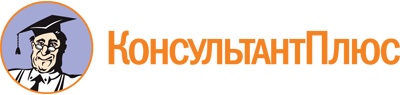 Постановление Правительства Ленинградской области от 15.03.2023 N 166
"О внесении изменений в постановление Правительства Ленинградской области от 30 августа 2013 года N 282 "Об утверждении Порядка предоставления субсидии из областного бюджета Ленинградской области юридическим лицам, индивидуальным предпринимателям на возмещение части затрат в связи с выполнением работ по газификации индивидуальных домовладений в рамках государственной программы Ленинградской области "Обеспечение устойчивого функционирования и развития коммунальной и инженерной инфраструктуры и повышение энергоэффективности в Ленинградской области"Документ предоставлен КонсультантПлюс

www.consultant.ru

Дата сохранения: 21.03.2023
 Расчет стоимости работпо газификации индивидуального домовладения, выполненный в соответствии со стандартизированными тарифными ставками, используемыми газораспределительными организациями Ленинградской области для определения размера платы за технологическое присоединение к сети газораспределения внутри границ земельного участка собственника домовладения, установленными органом исполнительной власти Ленинградской области в области государственного регулирования цен (тарифов)N п/пНаименование вида работЕдиница измеренияОбъем работРазмер стандартизированной тарифной ставки на текущий календарный год (без НДС)Стоимость работ123456Сумма НДСИТОГО с НДСНастоящий расчет проверен и подтвержден собственником домовладения.Собственник домовладения/(подпись)(ФИО)Получатель субсидии/(подпись)(ФИО руководителя)М.П.".М.П.".М.П.".М.П.".Акт о приемке работпо газификации индивидуального домовладенияN п/пНаименование вида работЕдиница измеренияОбъем работРазмер стандартизированной тарифной ставки на текущий календарный год (без НДС)Стоимость работ123456Сумма НДСИТОГО с НДСВышеперечисленные работы (услуги) выполнены полностью и в срок. Собственник домовладения претензий по объему, качеству и срокам выполненных работ не имеет.Собственник домовладения/(подпись)(ФИО)Получатель субсидии/(подпись)(ФИО руководителя)М.П.".М.П.".М.П.".М.П.".